„Мојот јазик- мост помеѓу мене и тебе“Доаѓаме на овој свет безгласни, само со својот плач, барајќи начин да комуницираме со оние кои ни го подариле животот. Растејќи нашите родители ни го пренесуваат јазикот кои тие го наследиле од нивните родители. Од мали почнавме да го градиме камен по камен мостот кој не спојува. Буква по буква, збор по збор, го создаваме најсовршеното средство за комуникација.Мост кој треба да се изгради во две спротивни насоки. Така ќе можеме да ги изразиме своите чувства, но и да создаваме чувства кон другите, да размениме идеи, да се запознаеме самите себе си, но и оние кои секојдневно не опкружуваат во животот.Единствено своите чувства, идеи и мисли да ги претвориме во јазик со кој ќе комуницираме со луѓето. Комуницирајќи помеѓу себе ние треба да не дозволиме мостот и неговите камења да почнат да се рушат, туку треба да го надградуваме, да го зацврстуваме уште повеќе, за да можат и нашите поколенија цврсто да газат на него, не заборавајќи од кого го наследиле најголемото духовно- културно наследство, јазикот.Затоа, Јас и Ти тој мост на кој многу поколенија ги носеле со себе своите обичаи и преданија, со што така го пренесувале низ историјата својот мајчин јазик кои им овозможил културно и цивилизирано обединување со луѓето, треба да го сочуваме, да го афирмираме со светот.Ако само еден од нас заборави кој е значењето на мајчиниот јазик, мостот останува без еден камен.Можеме ќе останеме цврсто на темелите, но тој камен се брише од мојата и твојата меморија.А повеќе такви такви камења ќе ни ја избришат историјата.Затоа да го сочуваме јазикот.La única herramienta que nos une es el lenguaje, asi que conserva tu lengua maternal y cuidala, para que no la dejemos como parte de la historia.							Шифра: 30 ФевруариМарија Матеска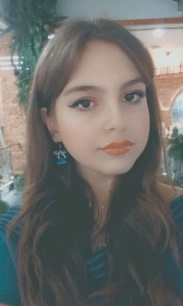 